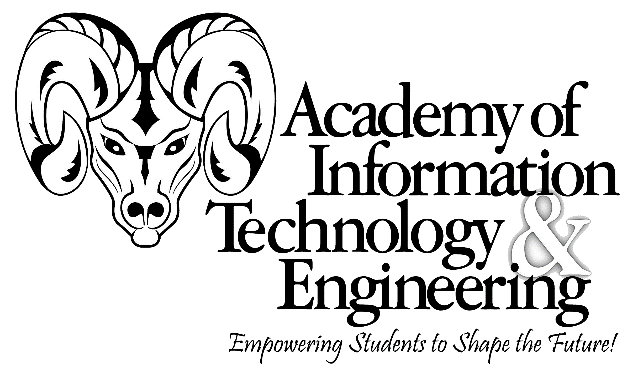 Student name: _______________________________________	grade: ____________Total Hours: _________I verify that I have completed the service hours as described above.Student signature: ___________________________________________________DateHoursDescription